Positive Classroom Behavioral Support Snapshot:  Classroom Teaching Matrix (Rules and Procedures)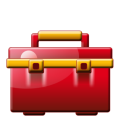 Expectations are the school-wide outcomes (e.g., Respectful, Responsible, Safe). Rules provide clear meaning of what expectations look and sound like. Procedures define tasks for accomplishing classroom tasks (e.g, what do conversation, movement, asking for help look and sound like during different instructional times or other activities in the classroom). Routines are habits formed from practicing procedures. A dependable system of rules and procedures provides a safe and predictable environment for students and supports them to be engaged with learning.Development of a Classroom Teaching Matrix:Make a list of procedures that would help create predictability and structure in your classroom (consider problem areas or problem times such as arrival, small group work, independent work). Engage students in development and commitment to rules and procedures.Define rules and procedures aligned with school-wide expectations using the guidelines outlined below Use a teaching matrix to organize rules and procedures aligned with school-wide expectations (teacher use). Create and display rules and procedures (e.g., student friendly posters, flip charts, SMART Board) for student access and on-going reference.Teach explicitly, model, practice, reinforce, and provide error correction using language reflected in the matrix to provide on-going feedback to students as they develop fluency with rules and procedures.ResearchEvertson, C. M., Emmer, E. T., & Worsham, M. E. (2003). Classroom management for elementary teachers (6th ed.). Boston: Allyn and Bacon.Kern, L., & Clemens, N.H. (2007). Antecedent strategies to promote appropriate classroom behavior. Psychology in            the  Schools, 44(1), 65-75. Simonsen, B., & Myers, D. (2015). Classwide Positive Behavior Interventions and Supports:  A guide to proactive      classroom management. NY:  The Guilford Press.Sprick, R. (2006). Discipline in the Secondary Classroom:  A positive approach to behavior management (2nd ed.). San      Francisco, CA:  Jossey-Bass.Sample Classroom Teaching Matrix:Assessment for Classroom Teaching MatrixUse this for self-assessment and non-evaluative classroom observations (e.g., buddy observations, peer observations, coach observations)Positive Classroom Behavioral Support Snapshot:  Continuum of Practices for Responding to BehaviorUsing the Science of Behavior as a Foundation for our Support to Build Fluency with School-wide ExpectationsReferences:Daniels, A.C. (2000). Bringing out the best in people:  How to apply the astonishing power of positive reinforcement.      NY:  McGraw-Hill.McIntosh, K., & Goodman. S. (2016).  Integrated multi-tiered systems of support:  Blending RTI and PBIS. NY:  The     Guildford Press.Simonsen, B., & Myers, D. (2015). Classwide Positive Behavior Interventions and Supports:  A guide to proactive      classroom management. NY:  The Guilford Press.Sprick, R. (2006). Discipline in the Secondary Classroom:  A positive approach to behavior management (2nd ed.). San      Francisco, CA:  Jossey-Bass.Sutherland, K.S., Wehby, J.H. & Copeland, S.R. (2000). Effect of varying rates of behavior-specific praise on the on-task behavior of students with EBD. Journal of Emotional and Behavior Disorders, 8, 2-8.Assessment for Responses to Student Behavior Use this for self-assessment and non-evaluative classroom observations (e.g., record self, buddy observations, peer observations, coach observations). Tips for Building Fluency:Predict your current ratio. Collect Data on your current ratio. Set a measureable Goal to increase ratio.Collect data on your ratio to assess and/or progress monitor ratio (e.g. record yourself, ask a peer to observe you and collect data, ask a student to collect data, review student points or tangibles such as tickets paired with BSP statements. Create sentence stems for behavior specific praise statements to post around the room. “I am noticing …”  You are … “ Thank you for …” I see two students are …”Set a goal of BSP statements for a period of time and put paper clips in your pocket for the number you want to reach. Watch time you use a BSP statement, move a paper clip out of the pocket. Play the Positive Behavior Game to increase ratio.Positive Classroom Behavioral Support Snapshot:  Physical EnvironmentPhysical arrangements of the classroom that allow teacher access to all parts of the room supports the use of:Effective proximity controlEffective and active supervisionDelivery of feedback for social and academic behavior (e.g., positive reinforcement, error correction)Considerations for arrangement of physical environment:Desks and furniture arrangement are built around the most frequent types of instructional activities Desks and furniture are arranged so that students can be seen at all times and the teacher has easy access to all areas of the classroomAvoid placing desks near high-traffic areas. If not possible, be sure to have routines form times of the day students will be accessing high-traffic areasMovement in the classroom (traffic patterns) should be clearly defined and allow movement without disruption to othersMaterials are clearly labeled, easily accessible, and organized for ease of useTips for ImplementationKeep high-traffic areas free from congestion, such as:  group work areas, space around the pencil sharpener, doorways, students’ desks and teacher’s deskBe sure all students can be easily seen and they can see the teacher (Teacher should sit down at every desk before the first day of school)Make sure that frequently used materials and supplies are readily accessibleBe sure students can see instructional presentations and displaysInvite a colleague to observe and provide feedback regarding physical arrangementChoose arrangements that support the most frequent type of instruction used. Assessment for Physical EnvironmentUse this for self-assessment and non-evaluative classroom observations (e.g., buddy observations, peer observations, coach observations). Research:Simonsen, B., & Myers, D. (2015). Classwide Positive Behavior Interventions and Supports:  A guide to proactive      classroom management. NY:  The Guilford Press.Sprick, R. (2006). Discipline in the Secondary Classroom:  A positive approach to behavior management (2nd ed.). San      Francisco, CA:  Jossey-Bass.Positive Classroom Behavioral Support Snapshot:Active Supervision Active supervision is the process of monitoring learning and performance in the classroom or any school setting, that incorporates moving, scanning, and interacting with students. It allows teachers to monitor student learning, identify students needing additional support, and provide feedback for social and academic behavior.Moving: Continuous, random teacher circulation throughout all parts of classroom Scanning: Frequent and intentional visual sweep of all parts of classroomInteracting: Frequent and positive communication to encourage, reinforce, and correctTips for ImplementationPeriodically move and supervise when providing individual or small group instruction; use your body positioning purposefully to ensure student engagementWhen you are circulating, keep moving and avoid spending the majority of your time in any one locationFrequently and intentionally look around at students, making eye contact with studentsIf working with an individual or group, position self so as to scan the entire room or get up and scan occasionallyWhile moving and scanning you should also frequently interact with students, as this communicates caring, trust, and respect and creates positive climate while increasing the likelihood of accepting correction if neededInclude proximity, listening, eye contact, smiles, pleasant voice tone, and use of student’s nameAssessment for Active SupervisionUse this for self-assessment and non-evaluative classroom observations (e.g., buddy observations, peer observations, coach observations). Research:De Pry, R.L. & Sugai, G.  (2002). The effect of active supervision and pre-correction on minor behavioral incidents in a sixth grade general education classroom.  Journal of Behavioral Education, 11(4), 255-267.Johnson-Gros, K. N., Lyons, E. A., Griffin, J. R. (2008). Active Supervision: An Intervention to Reduce High School      Tardiness. Education and Treatment of Children, 31(1), 39-53.Simonsen, B., & Myers, D. (2015). Classwide Positive Behavior Interventions and Supports:  A guide to proactive      classroom management. NY:  The Guilford Press.Positive Classroom Behavioral Support Snapshot:Group ContingenciesA Group Contingency is used to acknowledge students for performing a desired behavior, saves time and resources by designing a program for an entire classroom rather than individual students, and encourages positive social interactions between peers.Guidelines for Group Contingencies:Choose a powerful reinforcerDetermine the behavior to change and collateral behaviors that might be affectedSet appropriate performance criteriaCombine with other proceduresSelect the most appropriate group contingencyMonitor individual and group performanceFOCUS on… Positive Behavior Game (An interdependent Group Contingency)The Positive Behavior Game is adapted from the Good Behavior Game. It is a format to explicitly teach, remind, and acknowledge positive student behavior and has been shown to increase student social and academic success without detracting from instruction.Assessment for Positive Behavior Game Observe and monitor the PBG during a 10-minute period or during predictable problematic times.References:Embry, D. D. (2002).  The Good Behavior Game: A best practice candidate as a universal behavioral vaccine.  Clinical Child and Family Psychology Review, 5, 273-297.Cooper, John O., Heron, Timothy E., and Heward, William L., (2013), Pearson online resources to accompany Applied Behavior Analysis: Second Edition.PEARSON online resource to accompany Applied Behavior Analysis, Second Edition, by John O. Cooper, Timothy E. Heron, and William L. Heward.Simonsen, B., and Myers, D.  (2015).  A Guide to Proactive Classroom Management.  Class-wide Positive Behavior Interventions and Supports, 137-140.Positive Classroom Behavioral Support Snapshot:Opportunities to Respond (OTRs)An Opportunities to Respond (OTR) is a teacher behavior (e.g., asking a question, making a request, presenting a task) that solicits an observable response from a student (e.g., verbal, written, gesture). Two important, evidence-based principles:  provide high rates of a variety of OTRs. High Rates of OTRs:Research indicates that using high rates of OTRs during instruction results in increases in accurate academic responses and desired behaviors and decreases in undesired behaviors.    Plan for using high rates of OTRs during instruction and use academic and social behavior data to monitor effectiveness and make adjustments to rate and variety of OTRs accordingly.Tips for Implementation:Identify opportunities within your lesson plan to increase opportunities for students to respondIdentify opportunities to respond to replace single student responding through hand-raising with multiple students responding through the use of response cards, dry erase boards, electronic white boards, unison responding, gestures and apps for non-verbal responsesAs a school or grade level/department, work collaboratively to build a collection of effective OTRs to support different types of instructionAssessment for Opportunities to RespondObserve and monitor the components of Opportunities to Respond during a 10 minute period or during predictable problematic times:References:MacSuga-Gage, A.S., & Simonsen, B. (in press) Examining the effects of teacher-directed opportunities to respond and student outcomes:  A systematic review of the literature.  Education and Treatment of Children.McIntosh, K., & Goodman, S. (2016). Integrated Multi-Tiered Systems of Support:  Blending RTI and PBIS.  NY:  The Guildford Press.Simonsen, B., and Myers, D.  (2015).  A Guide to Proactive Classroom Management.  Class-wide Positive Behavior Interventions and Supports, 137-140.